Képzési Tájékoztató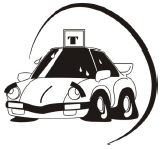 a Mazsola-(Jogsi)Tanoda Autós-Motoros Iskola járművezető-képzési rendjérőlKépzőszerv adatai:Képzőszerv neve: Mazsola-Jogsitanoda Autósiskola Szolgáltató KFTSzékhelye: 2040 Budaörs Budapesti út 47/b.Cégjegyzékszáma: 13-09-138291Képzőszerv azonosítója: 8382Iskolavezető: Fejszés Zoltán tel.: +36-30-277-3999, e-mail: info@mazsolajogsi.huWeblap: www.mazsolajogsi.huAz elméleti oktatás iskolánkban minden kategóriában e-learning (internetes távoktatás) rendszerben zajlik!A beiratkozás személyesen valamelyik irodánkban, vagy online beiratkozással történhet.Tanfolyamra történő beiratkozás feltételei:előírt életkor betöltése előtt 6 hónappala beiratkozáshoz 18 év alatt, törvényes képviselő szükségesjelentkezési lap kitöltése személyi igazolvány, vagy útlevél alapján1.részlet befizetése (regisztrációs díj + e-learning)E-learning elméleti képzés:max. tanulási időtartama: 75 óra/180 napmin. tanulási idő: 5 óratartalma kategóriától függően: közlekedési ismeretek, vezetéselmélet, műszaki ismeretek, munkavédelema tanfolyam sikeres elvégzését a rendszer e-learning igazolással igazolja, mely az e-titánból letölthetőElméleti vizsgára bocsájtás feltételei:e-learning tananyag elvégzése, mely után a program egy képzési igazolást állít kiorvosi alkalmassági igazolás leadása (A1,A2,A,B,B+E, esetén 1. csoportú, C kategória esetén 2. csoportú kell, AM esetében nem kell orvosi)elméleti vizsgadíj befizetése és az előírt életkor betöltéseB+E, C, C+E kategória esetén a műszaki ismeretek és Bü. felmentést igazoló bizonyítvány (Mentesítések: 24/2005. GKM 3.sz. melléklet 4. pontja szerint)Az elméleti képzés után következik az elméleti vizsga, melynek helyszíne:1119 Budapest, Petzvál József utca 39.Elméleti vizsgára vinni kell:érvényes személyi igazolványt, vagy útlevelet lakcímkártyátérvényes vezetői engedélyt (ha van!)a 8 általános végzettséget igazoló eredeti bizonyítványt, vagy iskolalátogatási igazolástSikertelen vizsga esetén a Petzvál József utca 39-ben lehet új időpontot kérni vizsgáraGyakorlati oktatás:Sikeres elméleti vizsga után az e-titán rendszerben, vagy weblapunkról az oktatók menüpont alatt, vagy a titán rendszerben lehet a gyakorlati oktatáshoz oktatót választani. Pl.: BMW,Audi, Peugeot, Kia, Volkswagen, Suzuki, Opel, Seat, Nissan, stb.Az oktatók mellett az oktatójárműről, az oktató munkaidejéről és az óradíjáról is tájékozódhat.A gyakorlati órák időtartama: 50 perc/ tanítási óra. A vezetési óra lemondása esetében a hiányzást be kell pótolni. A lemondás a megbeszélt időpont előtt legkésőbb 48 órával meg kell történnie, ellenkező esetben az órák díja a tanulót terheli. Gyakorlati oktatás tan,- és vizsgapálya helyszínei: Budaörsi úti Virágpiac, Mogyoródi útA sikeres forgalmi vizsgát követő munkanaptól lehet a vezetői engedély kiváltását kezdeményezni bármelyik okmányirodában.A vizsgaigazolást a Vizsgaközpont elektronikus úton küldi meg a közlekedési igazgatási hatóságnak.Az okmányirodába vinni kell:személyazonosító igazolványlakcímkártyaorvosi alkalmassági igazolásmeglévő vezetői engedélyt (ha van)közúti elsősegély kártyát, vagy egészségügyi végzettséget igazoló bizonyítványt, vagy diplomátnem magyar állampolgár esetén, minimum 6 hónap itt tartózkodást igazoló tartózkodási engedélytAmennyiben nem rendelkezik szakirányú egészségügyi végzettséggel, vagy 1985. január 1. utáni vezetői engedéllyel, akkor közúti elsősegély vizsgát kell tenni a vezetői engedély kiváltásához.Motoros képzés:A motoros képzésnél a motorkerékpárt a tanuló, csak saját felelősségére vezetheti. A képzés közben bekövetkezett saját hibás balesetért, káreseményért (motor, ruházat, tereptárgyak, stb) a tanulót terheli a felelősség!Az oktatáshoz a ruházati felszerelést a tanulónak kell biztosítania. A tanuló használhat saját motorkerékpárt a képzéshez, ha az a jogszabályi feltételeknek megfelel. (ez a képzés díját nem módosítja)Tan és vizsgadíj fizetés:A befizetés történhet irodában készpénzben, vagy bankkártyával, az e-titán rendszeren keresztül bankkártyával, vagy utalássalPótvizsga és forgalmi vizsgadíj befizetése történhet irodában, vagy az e-titán rendszerben. e-learning képzés díja beiratkozáskorgyakorlati oktatás díja 10 órás részletben előre fizetéssel (irodában, vagy az e-titán rendszerben bankkártyával, vagy utalással)pótóra árai megegyeznek az alapóra áraival vizsgadíjak befizetése a vizsgára jelentkezés előtttúlfizetés esetén, a visszatérítésnél az iskola 20% kezelési költséget számol fel és az összeg a kérelmezést követő 3 munkanap után vehető át, az ügyfél által megjelölt irodában készpénzben személyesen, vagy meghatalmazással A tanuló jogai és kötelezettségei:A tanulónak joga van az írásos tájékoztatóban és képzési szerződésben foglaltaknak megfelelően a képzést igénybe venni. Kötelezettsége a kérésére kiírt vizsgákon részt venni, a gyakorlati oktatáson az elvárható öltözetben és állapotban megjelenni. A tanulónak jogában áll a gyakorlati képzés során bármikor oktatót váltani.Amennyiben másik iskolánál kívánja a tanulmányait folytatni, az addigi képzéséről képzési igazolást kérni.Képzési Igazolás:Amennyiben a tanuló másik képzőszervnél kívánja folytatni, akkor  iskolánk 3 munkanapon belül  a képzési igazolást kiállítja és átvehető személyesen bármelyik irodánkban.A képzést engedélyező hatóság: Innovációs és Technológia Minisztérium: 1011 Budapest Fő u.44-50.A képzés felügyeletét ellátó hatóság:Közlekedési Alkalmassági és Vizsgaközpont: 1119 Budapest, Petzvál József u.39.Képzőszerv elérhetőségei:2040 Budaörs Budapesti út 47/b. (h-p: 10-17 óráig) központi iroda1117 Budapest Villányi út 8. (h: 9-19, k-sz:10-18, cs: 10-16, p: 9-17-óráig)telefon: +36-23-440-863 (hétköznap 10-17 óráig)mobil: +36-30-277-3999 (a hét minden napján 8-20 óráig)